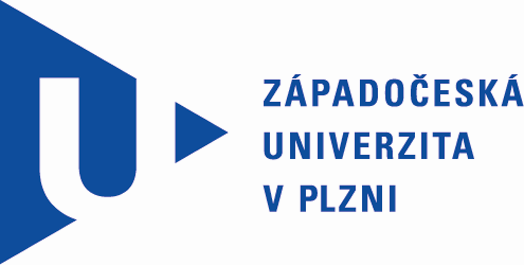 Všem dodavatelům , kteří si stáhli zadávací dokumentaci k dynamickému nákupnímu systému:Dynamický nákupní systém na audiovizuální techniku (II.) Dynamický nákupní systém na tiskárny, kopírky, multifunkce (II.) Dynamický nákupní systém na tiskařské služby (II.) Dynamický nákupní systém na laboratorní a měřící techniku (II.) Dynamický nákupní systém na software (II.) Dynamický nákupní systém na výpočetní techniku (II.) Dynamický nákupní systém na propagační předměty DNS na dodávky kancelářských potřeb Dodávky čisticích prostředků a hygienických potřeb Dynamický nákupní systém na dodávky tonerů, válců do tiskáren a kopírek Dynamický nákupní systém na nábytek pro ZČU Zadavatel: Západočeská univerzita v PlzniUniverzitní 8, 306 14 PlzeňIČO: 49777513Věc:Poskytnutí dodatečné informace k zadávacím podmínkám v souladu s § 49 odst. 4 zákona č. 137/2006 Sb., o veřejných zakázkách, ve znění pozdějších předpisů (dále jen „ZVZ“)S ohledem na skutečnost, že Zadavatel přestupuje na nový elektronický nástroj E-ZAK, veškerá dílčí zadávací řízení v zavedených dynamických nákupních systémech, včetně podávání předběžných nabídek, budou prováděna přes el. nástroj E-ZAK na adresách:https://zakazky.zcu.cz/https://zakazky.zcu.cz/dns_index.htmlV Plzni dne viz elektronický podpis………………………………………………………...	z pov. Mgr. Martin Šlapák; 	elektronicky podepsáno	nákup a veřejné zakázky	Západočeská univerzita v Plzni